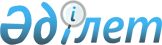 2008 жылғы 25 желтоқсандағы N 11/2 "2009 жылғы аудандық бюджет туралы" аудандық мәслихаттың шешіміне өзгерістер енгізу туралы
					
			Күшін жойған
			
			
		
					Солтүстік Қазақстан облысы Тимирязев аудандық мәслихатының 2009 жылғы 23 қарашадағы N 18/1 шешімі. Солтүстік Қазақстан облысы Тимирязев ауданының Әділет басқармасында 2009 жылғы 3 желтоқсанда N 13-12-96 тіркелді. Күші жойылды - Солтүстік Қазақстан облысы Тимирязев аудандық мәслихатының 2011 жылғы 28 наурыздағы N 31/7 Шешімімен

      Ескерту. Күші жойылды - Солтүстік Қазақстан облысы Тимирязев аудандық мәслихатының 2011.03.28 N 31/7 Шешімімен      2008 жылғы 4 желтоқсандағы Қазақстан Республикасының Бюджеттік кодексіне, 2001 жылғы 23 қаңтардағы «Қазақстан Республикасындағы мемлекеттік және өзін-өзі басқару туралы» Қазақстан Республикасының Заңына сәйкес аудандық мәслихат ШЕШТІ:



      1. 2008 жылғы 25 желтоқсандағы № 11/2 «2009 жылғы аудандық бюджет туралы» аудандық мәслихаттың ІV шақырылым он бірінші сессия шешіміне (2009 жылғы 26 қаңтардан № 13-12-82 нормативтік құқықтық актілерді мемлекеттік тіркеу Реестрінде тіркелген, 2009 жылғы 31 қаңтарда № 5 (1821) «Нива» газетінде жарияланған), 2009 жылғы 27 сәуірдегі № 13/3 «Аудандық мәслихаттың 2008 жылғы 25 желтоқсандағы № 11/2 «2009 жылғы аудандық бюджет туралы» шешіміне өзгерістер мен толықтырулар енгізу туралы» оған аудандық мәслихаттың шешімін қоса есепке ала отырып (2009 жылғы 19 мамырдағы № 13-12-91 нормативтік  құқықтық актілерді мемлекеттік тіркеу Реестрінде тіркелген, 2009 жылғы 23 мамырда № 21 (1837) «Нива» газетінде жарияланған) 2009 жылғы 27 шілдедегі № 15/3 «Аудандық мәслихаттың 2008 жылғы 25 желтоқсандағы № 11/2 «2009 жылғы аудандық бюджет туралы» шешіміне өзгерістер енгізу туралы» аудандық мәслихаттың шешімімен (2009 жылғы 18 тамыздан № 13-12-92 нормативтік құқықтық актілерді мемлекеттік тіркеу Реестрінде тіркелген, 2009 жылғы 5 қыркүйектегі № 36 (1852) «Нива» газетінде жарияланған) 2009 жылғы 23 қазандағы № 17/1 «Аудандық мәслихаттың 2008 жылғы 25 желтоқсандағы № 11/2 «2009 жылғы аудандық бюджет туралы» шешіміне өзгерістер енгізу туралы» аудандық мәслихат шешімімен (2009 жылғы 16 қарашадан № 13-12-95 нормативтік құқықтық актілерді мемлекеттік тіркеу Реестрінде тіркелген, 2009 жылғы 21 қарашадағы № 47 (1863) «Нива» газетінде жарияланған) келесі өзгерістер енгізілсін:

      1 тармақта:

      1) тармақшада «929703» сандары «927031» сандарымен ауыстырылсын;

      «776417» сандары «773745» сандарымен ауыстырылсын;

      2) тармақшада «934357,9» сандары «931685,9» сандарымен ауыстырылсын;

      Осы шешімге 1 қосымшаға сәйкес, көрсетілген шешімге 1 қосымшада жаңа редакциямен баяндалсын (қоса берілген).



      2. Осы шешім 2009 жылғы 1 қаңтардан бастап күшіне енеді.      Аудандық мәслихаттың                       Аудандық мәслихаттың        ХVІІІ сессия төрағасы                      хатшысы

      Б.Наурызбаев                               А.Анненков

Аудандық мәслихат сессиясының

2009 жылғы 23 қарашадан № 18/1 шешіміне

1-қосымша

      

Аудандық мәслихат сессиясының

2008 жылғы 25 қазаннан № 17/1 шешіміне

1-қосымша 2009 жылға арналған Тимирязев ауданының бюджеті
					© 2012. Қазақстан Республикасы Әділет министрлігінің «Қазақстан Республикасының Заңнама және құқықтық ақпарат институты» ШЖҚ РМК
				Са-натСы-ныпКіші сыныпАтауыСомасы (мың теңге)Кірістер9270311Салықтық түсімдер143 76303Әлеуметтiк салық76 8211Әлеуметтiк салық76 82104Меншiкке салынатын салықтар55 3441Мүлiкке салынатын салықтар30 5263Жер салығы6 6254Көлiк құралдарына салынатын салық9 6935Бірыңғай жер салығы8 50005Тауарларға, жұмыстарға және

қызметтерге салынатын iшкi

салықтар10 6722Акциздер3 3303Табиғи және басқа да

ресурстарды пайдаланғаны үшiн

түсетiн түсiмдер5 4104Кәсiпкерлiк және кәсiби

қызметтi жүргiзгенi үшiн

алынатын алымдар1 93208Заңдық мәнді іс-әрекеттерді

жасағаны және (немесе) оған

уәкілеттігі бар мемлекеттік

органдар немесе лауазымды

адамдар құжаттар бергені үшін

алынатын міндетті төлемдер9261Мемлекеттік баж9262Салықтық емес түсiмдер1 30301Мемлекеттік меншіктен түсетін

кірістер5005Мемлекет меншігіндегі мүлікті

жалға беруден түсетін кірістер50002Мемлекеттік бюджеттен

қаржыландырылатын, мемлекеттік

мекеменің тауарларды (жұмыс,

қызмет) өткізуден түскен түсім1001Жергілікті бюджеттен

қаржыландырылатын, мемлекеттік

мекемемен ұсынылған,

қызметтерді іске асырудан

түскен түсім10006Басқа да салықтық емес түсiмдер7031Басқа да салықтық емес түсiмдер7033Негізгі капиталды сатудан

түсетін түсімдер8 22001Мемлекеттік мекемеге

бекітілген, мемлекеттік мүлікті

сату1 5261Мемлекеттік мекемеге

бекітілген, мемлекеттік мүлікті

сату1 52603Жердi және материалдық емес

активтердi сату6 6941Жерді сату6 6944Трансферттердің түсімдері77374502Мемлекеттiк басқарудың жоғары

тұрған органдарынан түсетiн

трансферттер7737452Облыстық бюджеттен түсетiн

трансферттер773745Функц.топӘкімшісіБағ-дарламаАтауыСомасы (мың теңге)Шығыстар931685,91Жалпы сипаттағы мемлекеттiк

қызметтер107 697112Аудан (облыстық маңызы бар қала)

мәслихатының аппараты8 242001Аудан (облыстық маңызы бар қала)

мәслихатының қызметін қамтамасыз

ету8 242122Аудан (облыстық маңызы бар қала)

әкімінің аппараты29 190001Аудан (облыстық маңызы бар қала)

әкімінің қызметін қамтамасыз ету29 190123Қаладағы аудан, аудандық маңызы

бар қала, кент, ауыл (село),

ауылдық (селолық) округ әкімінің

аппараты60 125001Қаладағы ауданның, аудандық

маңызы бар қаланың, кенттің,

ауылдың (селоның), ауылдық

(селолық) округтің әкімі

аппаратының қызметін қамтамасыз

ету60 125452Ауданның (облыстық маңызы бар

қаланың) қаржы бөлімі5 655001Қаржы бөлімінің қызметін

қамтамасыз ету5 531003Салық салу мақсатында мүлікті

бағалауды жүргізу124453Ауданның (облыстық маңызы бар

қаланың) экономика және

бюджеттік жоспарлау бөлімі4 485001Экономика және бюджеттік

жоспарлау бөлімнің қызметін

қамтамасыз ету4 4852Қорғаныс2 234122Аудан (облыстық маңызы бар қала)

әкімінің аппараты2 234005Жалпыға бірдей әскери міндетті

атқару шеңберіндегі іс-шаралар2 2344Бiлiм беру639611123Қаладағы аудан, аудандық маңызы

бар қала, кент, ауыл (село),

ауылдық (селолық) округ әкімінің

аппараты514005Ауылдық (селолық) жерлерде

балаларды мектепке дейін тегін

алып баруды және кері алып

келуді ұйымдастыру514464Ауданның (облыстық маңызы бар

қаланың) білім беру бөлімі639 097001Білім беру бөлімінің қызметін

қамтамасыз ету4 532003Жалпы білім беру571240004Ауданның (облыстык маңызы бар

қаланың) мемлекеттік білім беру

мекемелерінде білім беру жүйесін

ақпараттандыру2 864005Ауданның (облыстык маңызы бар

қаланың) мемлекеттік білім беру

мекемелер үшін оқулықтар мен

оқу-әдiстемелiк кешендерді сатып

алу және жеткізу2 632006Балалар үшін қосымша білім беру12 483009Мектепке дейінгі тәрбие және

оқыту ұйымдарының қызметін

қамтамасыз ету16 634010Республикалық бюджеттен

берілетін нысаналы

трансферттердің есебінен білім

берудің мемлекеттік жүйесіне

оқытудың жаңа технологияларын

енгізу12 712011Аймақтық жұмыспен қамту және

кадрларды қайта даярлау

стратегиясын іске асыру

шеңберінде білім беру

объектеріне күрделі, ағымдағы

жөндеу жұмыстарын жүргізу16 0006Әлеуметтiк көмек және әлеуметтiк

қамсыздандыру61 592451Ауданның (облыстық маңызы бар

қаланың) жұмыспен қамту және

әлеуметтік бағдарламалар бөлімі61 592001Жұмыспен қамту және әлеуметтік

бағдарламалар бөлімінің қызметін

қамтамасыз ету12 746002Еңбекпен қамту бағдарламасы16 337004Қазақстан Республикасының

заңнамасына сәйкес ауылдық

жерлерде тұратын денсаулық

сақтау, білім беру, әлеуметтік

қамтамасыз ету, мәдениет және

спорт мамандарына отын сатып алу

бойынша әлеуметтік көмек көрсету1488005Мемлекеттік атаулы әлеуметтік

көмек7654007Жергілікті өкілетті органдардың

шешімі бойынша мұқтаж

азаматтардың жекелеген топтарына

әлеуметтік көмек5827010Үйден тәрбиеленіп оқытылатын

мүгедек балаларды материалдық

қамтамасыз ету440011Жәрдемақыларды және басқа да

әлеуметтік төлемдерді есептеу,

төлеу мен жеткізу бойынша қызметтерге ақы төлеу330014Мұқтаж азаматтарға үйде

әлеуметтiк көмек көрсету546501618 жасқа дейіні балаларға

мемлекеттік жәрдемақылар10244017Мүгедектерді оңалту жеке

бағдарламасына сәйкес, мұқтаж

мүгедектерді міндетті гигиеналық

құралдармен қамтамасыз етуге,

және ымдау тілі мамандарының,

жеке көмекшілердің қызмет

көрсету10617Тұрғын үй-коммуналдық шаруашылық27 119123Қаладағы аудан, аудандық маңызы

бар қала, кент, ауыл (село),

ауылдық (селолық) округ әкімінің

аппараты3 080008Елді мекендерде көшелерді

жарықтандыру2 430009Елді мекендердің санитариясын

қамтамасыз ету75010Жерлеу орындарын күтіп-ұстау

және туысы жоқ адамдарды жерлеу75011Елді мекендерді көріктендіру

және жасылдандыру500458Ауданның (облыстық маңызы бар

қаланың) тұрғын үй-коммуналдық

шаруашылығы, жолаушылар көлігі

және автомобиль жолдары бөлімі23 358012Сумен жабдықтаушы және су

жіберетін жүйенің қызмет етуі140026Ауданның (облыстық маңызы бар

қала) коммуналдық меншігінде

тұрған, жылу торабын пайдалануды

ұйымдастыру346030Аймақтық жұмыспен қамту және

кадрларды қайта даярлау

стратегиясын іске асыру

шеңберінде елді мекендерді

көріктендіру және инженерлік-

коммуникациялық инфрақұрылымын

жөндеу22 872030Аймақтық жұмыспен қамту және

кадрларды қайта даярлау

стратегиясын іске асыру

шеңберінде елді мекендерді

көріктендіру және инженерлік-

коммуникациялық инфрақұрылымын

жөндеу23 201467Ауданның (облыстық маңызы бар

қала) құрылыс бөлімі681003Мемлекеттік коммуналдық тұрғын

үй қорының тұрғын үй құрылысы58006Сумен жабдықтаушы жүйені дамыту6238Мәдениет, спорт, туризм және

ақпараттық кеңістiк41 803123Қаладағы аудан, аудандық маңызы

бар қала, кент, ауыл (село),

ауылдық (селолық) округ әкімінің

аппараты12 676006Жергілікті деңгейде мәдени-

демалыс жұмыстарын қолдау12 676455Ауданның (облыстық маңызы бар

қаланың) мәдениет және тілдерді

дамыту бөлімі18 856001Мәдениет және тілдерді дамыту

бөлімінің қызметін қамтамасыз

ету2 436003Мәдени-демалыс жұмысын қолдау6 959004Аймақтық жұмыспен қамту және

кадрларды қайта даярлау

стратегиясын іске асыру

шеңберінде мәдени объектерге

күрделі, ағымдағы жөндеу

жұмыстарын жүргізу4 400006Аудандық (қалалық)

кiтапханалардың жұмыс iстеуi4 735007Мемлекеттік тілді және Қазақстан

халықтарының басқа да тілдерін

дамыту326456Ауданның (облыстық маңызы бар

қаланың) ішкі саясат бөлімі6 153001Ішкі саясат бөлімінің қызметін

қамтамасыз ету3 081002Бұқаралық ақпарат құралдары

арқылы мемлекеттiк ақпарат

саясатын жүргізу3 072465Ауданның (облыстық маңызы бар

қаланың) Дене шынықтыру және

спорт бөлімі4 118001Дене шынықтыру және спорт бөлімі

қызметін қамтамасыз ету2 844006Аудандық (облыстық маңызы бар

қалалық) деңгейде спорттық

жарыстар өткiзу74007Әртүрлi спорт түрлерi бойынша

аудан (облыстық маңызы бар қала)

құрама командаларының мүшелерiн

дайындау және олардың облыстық

спорт жарыстарына қатысуы1 20010Ауыл, су, орман, балық

шаруашылығы, ерекше қорғалатын

табиғи аумақтар, қоршаған ортаны

және жануарлар дүниесін қорғау,

жер қатынастары20 085123Қаладағы аудан, аудандық маңызы

бар қала, кент, ауыл (село),

ауылдық (селолық) округ әкімінің

аппараты2 986019Аймақтық жұмыспен қамту және

кадрларды қайта даярлау

стратегиясын іске асыру

шеңберінде ауылдарда

(селоларда), ауылдық (селолық)

округтерде әлеуметтік жобаларды

қаржыландыру2 986462Ауданның (облыстық маңызы бар

қаланың) ауыл шаруашылық бөлімі12 537001Ауыл шаруашылығы бөлімінің

қызметін қамтамасыз ету9 440099Республикалық бюджеттен

берілетін нысаналы трансферттер

есебiнен ауылдық елді мекендер

саласының мамандарын әлеуметтік

қолдау шараларын іске асыру3 097463Ауданның (облыстық маңызы бар

қаланың) жер қатынастары бөлімі4 562001Жер қатынастары бөлімінің

қызметін қамтамасыз ету3 583003Елдi мекендердi жер-шаруашылық

орналастыру97911Өнеркәсіп, сәулет, қала құрылысы

және құрылыс қызметі2 887467Ауданның (облыстық маңызы бар

қаланың) құрылыс бөлімі2 887001Құрылыс бөлімінің қызметін

қамтамасыз ету2 88712Көлiк және коммуникация23 400123Қаладағы аудан, аудандық маңызы

бар қала, кент, ауыл (село),

ауылдық (селолық) округ әкімінің

аппараты700013Аудандық мағынадағы қала, кент,

ауыл (село), ауылдық (селолық)

округтеріндегі автомобиль

жолдарының қызмет етуін

қамтамасыз ету700458Ауданның (облыстық маңызы бар

қаланың) тұрғын үй-коммуналдық

шаруашылығы, жолаушылар көлігі

және автомобиль жолдары бөлімі22 700023Автомобиль жолдарының жұмыс

істеуін қамтамасыз ету1 500008Аймақтық жұмыспен қамту және

кадрларды қайта даярлау

стратегиясын іске асыру шеңберінде аудандық маңызы бар

автомобиль жолдарын, қаладағы

және елді мекендегі көшелерді

ұстау және жөндеу21 20013Басқалар5 257458Ауданның (облыстық маңызы бар

қаланың) тұрғын үй-коммуналдық

шаруашылығы, жолаушылар көлігі

және автомобиль жолдары бөлімі2527001Тұрғын үй-коммуналдық

шаруашылығы, жолаушылар көлігі

және автомобиль жолдары

бөлімінің қызметін қамтамасыз

ету2527469Ауданның (облыстық маңызы бар

қаланың) кәсіпкерлік бөлімі2730001Кәсіпкерлік бөлімі қызметін

қамтамасыз ету273015Трансферттер0,9452Ауданның (облыстық маңызы бар

қала) қаржы бөлімі0,9006Пайдаланылмаған мақсатты

трансферттерді (толық

игерілмеген) қайтару0,9III. Таза бюджеттік несиелеуIV. Қаржы активтерімен сальдо

операциясы2 876Қаржы активтерін сатып алу3 00013Басқалар3 000452Ауданның (облыстық маңызы бар

қала) қаржы бөлімі3 000014Заңды тұлғалардың жарғылық

капиталын қалыптастыру немесе

ұлғайту3 0006Мемлекеттік қаржы активтерін

сатудан түскен түсім12401Мемлекет ішінде қаржы активтерін

сатудан түскен түсімдер1241Елдің ішінде қаржы активтерін

сатудан түскен түсім124V. Бюджет шығыны (профицит)-7530,9VI. Бюджет шығыннын

қаржыландырылуы (профицитті

пайдалану)7530,9Қарыздар түсіміҚарыздың өтеуі8Бюджет қаражатының қалдықтарын

пайдалану7530,901Бюджет қаражатының қалдықтары7530,91Бюджет қаражатының бос

қалдықтары7530,9